АКЦИЯ «ШАРФ ГОРОДОВ – ПОБРАТИМОВ»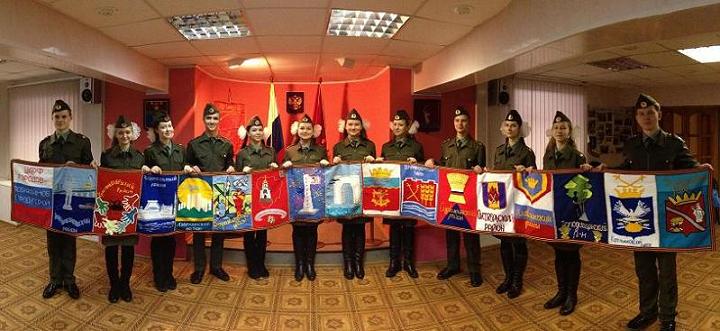 В Департамент образовании г.о. Самара обратился Волгоградский городской детский совет с предложением присоединиться к международной акции «Шарф городов-побратимов», посвященной 70-летию Победы в Великой Отечественной войне.Основная идея акции – изготовление вязаного шарфа, отрезки которого вывязываются детьми городов-побратимов Волгограда, городов-героев, городов воинской славы.В  канун 70-летия Победы в Великой Отечественной войне 1941-1945 годов (9 мая 2015 года) готовый шарф будет размещен в Мемориальном комплексе Музее-Панораме «Сталинградская битва». Размер отрезка шарфа:  по горизонтали,  по вертикали.На отрезке обязательно вышивается название города.Шарф вяжется акриловыми нитками, толщина пряжи 2-.Толщина спиц или крючка – .Данная акция проводится при участии школьных отрядов Городской Лиги Волонтеров во всех образовательных учреждениях городского округа.Готовый отрезок шарфа администрация МБОУ ДОД ДЮЦ «Пилигрим» централизовано  переправить по почте в Департамент по образованию администрации Волгограда.Прием работ осуществляется до 25 декабря 2014 года в МБОУ ДОД ДЮЦ «Пилигрим» г.о. Самара Просим рассмотреть возможность участие в данной акции. Координационный штаб Городской Лиги Волонтеров